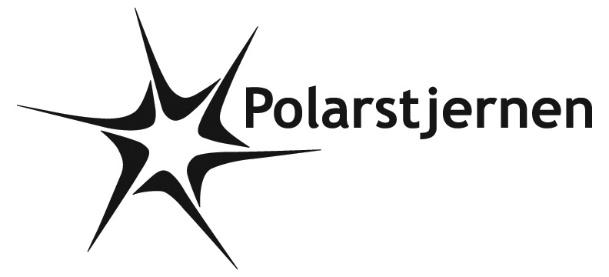 POLARPOSTENMARTS 2021Kære PolarstjernerFlaget skal hejses igen!!! Jubiii!!Marts betyder forår, ny energi, nyt håb, og spejderarbejde igen!  Da vi kun må samles 25 personer (og KUN være udenfor), vil det fortsat ikke være helt normale tilstande i grenene. MEN der vil dog være en tilstand, og vi vil få det allerbedste ud af det! Vi glæder os sådan til at komme i gang med bål, sisal, mudder, kreativitet, venskab og alt det andet, der gør spejderlivet SÅ værd at leve! Det bliver spændende, om vi efterhånden også vil kunne tage på forårets overnatningsture. I hører fra grenlederne, hvordan det kommer til at foregå i lige jeres gren.Vi håber, at I alle også vil følge de aktiviteter, vi forhåbentlig får gang i på Polarstjernens Facebookside. Der bliver ofte lagt dejlige billeder op.Tænkedagen blev i år afholdt ”i boksen”, og ja – alt skal åbenbart prøves én gang. Mikro og mini har ikke tidligere afholdt skærmmøder, men gav sig i kast med det. De fik lavet nogle flotte drømmehatte, og min mobilepay klikkede lystigt ila eftermiddagen og aftenen! Også onsdag aften var det hyggeligt at høre juniorernes bidrag strømme ind på Mobile-pay. Hvis nogen ikke har indbetalt 2 kr. pr spejder år endnu til godgørende arbejde blandt spejdere i et trængende land, så kan I stadig nå at indbetale på 21741401.Grupperådsmødet regner vi jo stadig med at afholde 8. april. Hvis vi ikke kan mødes så mange, vil vi nok prøve at have flere mødesteder, som så vil have on-line forbindelse imellem sig. I vil selvfølgelig modtage ny indkaldelse inkl. regnskabet 3 uger inden mødet. Vi håber, at mange har mulighed for at deltage. HUSK at I kan indsende forslag.Opgaver til forældreVi har et par opgaver, vi godt kunne tænke os jeres hjælp til:Den lille trailer skal have nye lygter. Vil en sørge for at køre den hen til én, der kan fikse det? Polarstjernen betaler selvfølgelig regningen!Vi ønsker os nogle andre låger til brændeskuret, der er nemme både at åbne og lukke, som giver brændet lidt luft, og som ikke alt for nemt kan brydes op. Hvem mon kan designe sådan noget? Der er en god flaske vin til bedste designTAK til de, der kørte skabslågerne væk, det pyntedeHeshøjhytten: Hvis familien trænger til en tur i det fri, hvor der ikke er nogen mennesker, så er I stadig velkomne til at låne Hesjhøjhytten i Hesbjergskoven. Det er både et godt sted at overnatte og at tage på endagstur. Skriv til udlaan@polarstjernen.dkLedere:Vi kører det næste stykke tid en kampagne på FB for at få flere ledere. Vi mangler forstærkning af lederteamet i alle grene, og hvis I selv, eller nogen I kender kunne være interesseret, så kontakt meget gerne Liv eller Gitte og hør nærmere (gl@polarstjernen.dk). Snak også gerne med lederne i jeres spejders gren. Del meget gerne opslagene på jeres egen FB.Vi hejser flaget og siger TILLYKKE til:	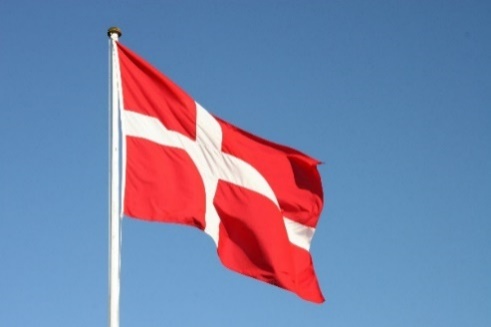 Regn		1. marts	7 årCookie		5. marts	13 årCallisto		8. marts	9 årPlanet		9. marts	11 årLuigi		9. marts	21 årElbert		16. marts	29+ årFrø		18. marts	8 årLisbet		18. marts	29+ årJulie		19. marts	29+ årRose		20. marts	9 årHund		21. marts	9 årEgern		23. marts	9 årDingo		31. marts	13 år